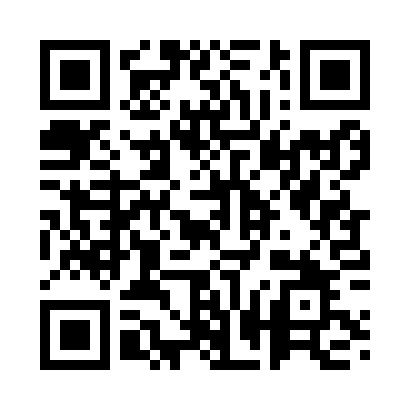 Prayer times for Radenthein, AustriaMon 1 Apr 2024 - Tue 30 Apr 2024High Latitude Method: Angle Based RulePrayer Calculation Method: Muslim World LeagueAsar Calculation Method: ShafiPrayer times provided by https://www.salahtimes.comDateDayFajrSunriseDhuhrAsrMaghribIsha1Mon4:586:441:094:437:359:142Tue4:566:421:094:447:369:163Wed4:536:401:084:457:389:184Thu4:516:381:084:457:399:195Fri4:496:361:084:467:409:216Sat4:466:341:074:477:429:237Sun4:446:321:074:477:439:258Mon4:426:301:074:487:449:269Tue4:396:281:074:497:469:2810Wed4:376:271:064:497:479:3011Thu4:346:251:064:507:489:3212Fri4:326:231:064:507:509:3413Sat4:306:211:064:517:519:3614Sun4:276:191:054:527:539:3815Mon4:256:171:054:527:549:3916Tue4:226:151:054:537:559:4117Wed4:206:131:054:537:579:4318Thu4:176:121:044:547:589:4519Fri4:156:101:044:547:599:4720Sat4:136:081:044:558:019:4921Sun4:106:061:044:558:029:5122Mon4:086:051:044:568:039:5323Tue4:056:031:034:568:059:5524Wed4:036:011:034:578:069:5725Thu4:005:591:034:578:089:5926Fri3:585:581:034:588:0910:0127Sat3:555:561:034:588:1010:0328Sun3:535:541:034:598:1210:0529Mon3:505:531:034:598:1310:0730Tue3:485:511:025:008:1410:10